ПОЛОЖЕНИЕпроведении Открытого республиканскоготелевизионного молодежного фестиваля эстрадного искусства«СОЗВЕЗДИЕ - ЙОЛДЫЗЛЫК»ОБЩИЕ ПОЛОЖЕНИЯ.Учредители и организаторы фестиваля.Открытый республиканский телевизионный молодежный фестиваль эстрадного искусства «Созвездие-Йолдызлык» (далее – фестиваль «Созвездие-Йолдызлык») учрежден Фондом поддержки развития культуры при Президенте Республики Татарстан, Министерством по делам молодежи Республики Татарстан, Министерством культуры Республики Татарстан, Министерством образования и науки Республики Татарстан, ОАО«Телерадиокомпания «Новый Век», Республиканским агентством по печати и массовым коммуникациям «Татмедиа», Ассоциацией «Совет муниципальных образований Республики Татарстан, Казанской городской общественной организацией «Объединение творческих работников «АРТИАС», Региональной молодежной общественной организацией Республики Татарстан «Созвездие - Йолдызлык», при участии Совета при Президенте Республики Татарстан по поддержке республиканского фестивального движения «Созвездие - Йолдызлык».Фонд поддержки развития культуры при Президенте Республики Татарстан оказывает содействие в организации и проведении мероприятий фестиваля «Созвездие-Йолдызлык» на территории Республики Татарстан, Российской Федерации, стран ближнего и дальнего зарубежья. Формирует общественное мнение, участвует в пропаганде целей и задач фестиваля «Созвездие - Йолдызлык» и формировании призового фонда.Министерство по делам молодежи Республики Татарстан совместно с Казанской городской общественной организацией «Объединение творческих работников «АРТИАС», Региональной молодежной общественной организацией Республики Татарстан «Созвездие - Йолдызлык» (далее - авторы проекта) является координатором фестиваля «Созвездие - Йолдызлык» и ежегодно осуществляет оперативную работу по организации и проведению фестивальных мероприятий, формирует призовой фонд, участвует в финансировании (технического, ресурсного и административного обеспечения) фестиваля «Созвездие - Йолдызлык» в рамках бюджета Министерства по делам молодежи Республики Татарстан, организует участие в фестивале Созвездие - Йолдызлык» творчески одаренной молодежи РТ.Муниципальные управления и отделы по делам детей и молодежи городов и районов РТ организуют вовлечение участников в фестиваль Созвездие - Йолдызлык», оказывают содействие в организации и проведении фестивальных мероприятий в течение года, формировании общественного мнения, пропаганде целей и задач фестиваля Созвездие - Йолдызлык»; участвуют в создании призового фонда и организуют работу по привлечению меценатов и спонсоров.Министерство культуры Республики Татарстан обеспечивает участие в фестивале Созвездие - Йолдызлык» коллективов и исполнителей, относящихся к системе Министерства культуры РТ, предоставляет культурные центры для проведения отборочных туров, организует работу сценарных и режиссерских групп, обеспечивает работу творческих вспомогательных групп (ведущих, звукорежиссеров, светорежиссеров и др.) на зональных отборочных этапах и гала- 	концертах; организует работу по формированию и сбору наградных документов на представление	к почетным наградам представителей педагогического корпуса фестиваля «Созвездие – Йолдызлык»; обеспечивает поддержку при поступлении участников фестиваля Созвездие - Йолдызлык» в творческие ВУЗы и СУЗы РТ и РФ.Министерство образования и науки Республики Татарстан организует участие в фестивале «Созвездие - Йолдызлык» учащихся дошкольных образовательных и средних общеобразовательных и специализированных учреждений РТ, студентов ССУЗов и ВУЗов РТ; участвует в премировании педагогического корпуса фестиваля «Созвездие - Йолдызлык»; рассматривает представления от Исполнительной дирекции фестиваля «Созвездие - Йолдызлык» на получение дополнительного высшего образования участниками фестиваля «Созвездие - Йолдызлык» по программе «Алгарыш».ОАО «Телерадиокомпания «Новый Век» обеспечивает трансляции телевизионных версий зональных концертов, а также осуществляет съемки и трансляцию республиканского Гала– концерта на телеканале «ТНВ» по республике, России, странам ближнего и дальнего зарубежья, а также хранение отснятых видеоматериалов в архивах; осуществляет информационную поддержку мероприятий фестиваля «Созвездие - Йолдызлык» в течение года.Республиканское агентство по печати и массовым коммуникациям «Татмедиа» осуществляет медийную поддержку мероприятий фестиваля «Созвездие - Йолдызлык» в течение года.Ассоциация «Совет муниципальных образований Республики Татарстан» (по согласованию) оказывает содействие в организации и проведении фестиваля «Созвездие - Йолдызлык» на территории Республики Татарстан, согласовывает график проведения фестиваля«Созвездие - Йолдызлык» в муниципальных образованиях (см. Приложение № 2), формирует общественное мнение, участвует в формировании призового фонда и пропаганде целей и задач фестиваля  «Созвездие  - Йолдызлык», осуществляет  мониторинг  условий проведения   фестиваля«Созвездие - Йолдызлык» в муниципальных образованиях Республики Татарстан.Казанская городская общественная организация «Объединение творческих работников«АРТИАС» и Региональная молодежная общественная организация Республики Татарстан«Созвездие - Йолдызлык» (далее – авторы проекта) (по согласованию) оказывают содействие оргкомитету фестиваля «Созвездие - Йолдызлык» в организации и проведении фестивальных мероприятий в течение календарного года, в формировании общественного мнения, пропаганде целей и задач фестиваля «Созвездие - Йолдызлык» (см. Приложение № 1), в формировании призового фонда.Совет при Президенте Республики Татарстан по поддержке республиканского фестивального движения «Созвездие-Йолдызлык» оказывает содействие в организации и проведении фестиваля «Созвездие - Йолдызлык», формировании общественного мнения, участвует в ресурсном обеспечении мероприятий фестиваля «Созвездие - Йолдызлык» в течение календарного года и формировании призового фонда; утверждает краткосрочный и долгосрочный планы развития фестиваля «Созвездие - Йолдызлык», представленные авторами проекта по согласованию с Министерством по делам молодежи Республики Татарстан.Взаимодействия между учредителями и организаторами фестиваля «Созвездие-Йолдызлык» во время всего фестивального цикла осуществляется Советом при Президенте Республики Татарстан по поддержке республиканского фестивального движения «Созвездие-Йолдызлык». Текущие вопросы деятельности осуществляются организационным комитетом и Исполнительной дирекцией фестиваля «Созвездие - Йолдызлык».ЦЕЛИ И ЗАДАЧИ.Фестиваль «Созвездие - Йолдызлык» проводится в целях:сохранения, защиты и сбережения культурного кода, духовно-моральных, современных культурных ценностей многонационального народа, проживающего на территории Республики Татарстан и Российской Федерации, закрепления культурного лидерства России, укрепления ее авторитета, сохранения целостности государства и национального суверенитета.Задачи:консолидация усилий государственных органов и общественных организаций в сфере поддержки творчества детей и молодежи, направленных на укрепление толерантности и взаимообогащения национальных и этнических, культурных и духовных ценностей в молодежную среду;создание рабочих мест для творчески одаренной молодежи;предотвращение оттока творчески одаренных детей и молодежи из Республики Татарстан в иные субъекты Российской Федерации, страны ближнего и дальнего зарубежья;сохранение и развитие творческого генофонда республики;развитие гуманитарно-культурного образования детей дошкольного возраста, школьников, студентов и молодежи, предоставляющего собой единый процесс целенаправленного формирования гармонично развитой личности;укрепление толерантных, межконфессиональных и этнических отношений молодежи Республики Татарстан;совершенствование системы поиска одаренных детей и талантливой молодежи;укрепление профессиональных культурных связей между творческими коллективами и исполнителями;создание   условий  для  развития	общественных организаций в районах Республики Татарстан;военно-патриотическое воспитание.МЕСТО И ВРЕМЯ ПРОВЕДЕНИЯ.Фестиваль «Созвездие-Йолдызлык» проводится ежегодно и носит зональный характер. Организаторами и координаторами мест проведения зональных туров фестиваля «Созвездие- Йолдызлык» являются Министерство по делам молодежи Республики Татарстан, Ассоциация«Совет Муниципальных образований Республики Татарстан», Региональная молодежная общественная организация Республики Татарстан «Созвездие-Йолдызлык», муниципальные образования Республики Татарстан, муниципальные управления и отделы по делам молодежи Республики Татарстан, муниципальные управления (отделы) культуры, муниципальные управления и отделы образования и науки.Место и время проведения зональных туров и суперфинала фестиваля «Созвездие- Йолдызлык» ежегодно предлагаются исполнительной дирекцией фестиваля «Созвездие- Йолдызлык» по согласованию с Президиумом Ассоциации «Совет муниципальных образований Республики Татарстан» и утверждаются Оргкомитетом фестиваля (см. п.4.1. настоящего Положения).Фестиваль «Созвездие-Йолдызлык» проводится в четыре этапа:этап – отборочные туры – проводятся городскими и (или) районными оргкомитетами в структурах дополнительного образования в установленные ими сроки. Отбор участниковосуществляет жюри, сформированное на местах.этап – полуфинал (зональный этап) - проводится зональными оргкомитетами в сроки, установленные исполнительной дирекцией фестиваля «Созвездие-Йолдызлык», при обязательном участии членов республиканского жюри фестиваля «Созвездие-Йолдызлык», утвержденного генеральным продюсером фестиваля «Созвездие-Йолдызлык».этап – финал – проводится в г. Казани в сроки, установленные исполнительной дирекцией фестиваля, при обязательном участии членов республиканского жюри фестиваля «Созвездие- Йолдызлык», утвержденного генеральным продюсером фестиваля «Созвездие-Йолдызлык».этап – суперфинал – проводится в г. Казани в сроки, установленные исполнительной дирекцией фестиваля, при обязательном участии членов республиканского жюри фестиваля«Созвездие-Йолдызлык», утвержденного генеральным продюсером фестиваля «Созвездие- Йолдызлык».ОРГАНИЗАЦИОННАЯ СТРУКТУРА ФЕСТИВАЛЯ.Для подготовки и проведения фестиваля формируется организационный комитет (далее - Оргкомитет) фестиваля «Созвездие-Йолдызлык», который осуществляет оперативное руководство подготовкой и проведением фестивальных мероприятий.Исполнительную дирекцию фестиваля «Созвездие-Йолдызлык» формируют авторы проекта (Казанская городская общественная организации «Объединение творческих работников«АРТИАС»     и     РЕГИОНАЛЬНАЯ     МОЛОДЕЖНАЯ     ОБЩЕСТВЕННАЯ    ОРГАНИЗАЦИЯРЕСПУБЛИКИ ТАТАРСТАН «СОЗВЕЗДИЕ-ЙОЛДЫЗЛЫК») по согласованию с Министерством по делам молодежи Республики Татарстан.Исполнительная дирекция:ведет всю оперативную работу по организации и проведению фестиваля «Созвездие- Йолдызлык»;осуществляет взаимодействие с организациями и должностными лицами, задействованными в работе по подготовке и проведению фестиваля «Созвездие-Йолдызлык»;утверждает состав творческой группы, ответственной за разработку сценария и режиссуры Гала-концерта фестиваля «Созвездие-Йолдызлык» и реализацию фестивальных мероприятий.В муниципальных образованиях республики по согласованию с главами муниципальных образований создаются соответствующие городские и районные оргкомитеты, которые осуществляют подготовку, организацию и проведение мероприятий фестиваля«Созвездие-Йолдызлык» на местах и несут совместную ответственность за свои обязательства и финансирование проводимых ими мероприятий фестиваля «Созвездие-Йолдызлык».В задачу городских и районных оргкомитетов также входят сбор заявок на участие в отборочном этапе, а также сбор и направление заявок на участие в зональном этапе; поиск и предоставление залов для проведения отборочных туров; формирование призового фонда; организация рекламной кампании отборочных туров фестиваля в средствах массовой информации; командирование лауреатов отборочных этапов для участия в зональном этапе фестиваля “Созвездие-Йолдызлык” и лауреатов зонального этапа для участия в финале и суперфинале фестиваля, а также обеспечение их транспортом и питанием на местах согласно абз.1 п.6.9 настоящего Положения.Зональные оргкомитеты формируются в муниципальных образованиях Республики Татарстан по согласованию с Главами муниципальных образований Республики Татарстан.Зональные оргкомитеты осуществляют подготовку, организацию и проведение мероприятий зонального этапа; поиск и предоставление концертных залов для проведения зональных этапов и гала-концертов; формирование зонального призового фонда; составление и распечатка протоколов жюри и программ выступлений участников; организацию рекламной кампании зональных туров фестиваля «Созвездие-Йолдызлык» в средствах массовой информации; организацию мест для переодевания участников; предоставление предложений по размещению и организации горячего питания для участников зонального этапа.Зональные оргкомитеты вправе вносить дополнения к данному Положению, касающиеся особенностей проведения фестиваля в своей зоне по согласованию с республиканской исполнительной дирекцией.Фестиваль является телевизионным. Зональные оргкомитеты совместно с авторами проекта обеспечивают обязательную профессиональную съемку и монтаж телевизионных версий зональных Гала–концертов и предоставляют их на носителях Betakam SP для трансляции на телеканале «ТНВ». Региональные и заключительные республиканские Гала–концерты записываются и транслируются на телеканале «ТНВ» и имеют международный формат.ОАО Телерадиокомпания «Новый Век» представляет копии отснятых видеоматериалов авторам проекта – Региональной молодежной общественной организации Республики Татарстан«Созвездие-Йолдызлык» для изготовления презентаций, буклетов и других видов продукции для популяризации идей и задач Фестиваля.ЖЮРИ ФЕСТИВАЛЯ.Состав жюри, во главе с председателем, формируется и утверждается из числа известных и признанных популярных артистов, композиторов, педагогов, поэтов, продюсеров, режиссеров, журналистов Республики Татарстан, Российской Федерации, стран ближнего и дальнего зарубежья, спонсоров, общественно-политических деятелей, представителей органов государственной власти, других представителей творческой интеллигенции и делового мира, способствующих популяризации идей Фестиваля «Созвездие-Йолдызлык».Жюри определяет лауреатов и дипломантов фестиваля из числа выступивших конкурсантов, получивших наибольшее количество баллов.Решение жюри оформляется протоколом и утверждается председателем.Выступления конкурсантов оцениваются по 10-балльной системе. После выставления оценок выводится средний балл. Полученный средний балл является основанием для обсуждения и принятия решения о выходе участника в следующий тур фестиваля.При решении спорных вопросов, председатель жюри имеет один дополнительный голос.В случае отсутствия председателя жюри, его функции осуществляет сопредседатель жюри фестиваля «Созвездие-Йолдызлык».Решения жюри, оформленные протоколом, окончательны, пересмотру и обжалованию не подлежат.Все вопросы, возникающие у руководителей и участников во время проведения зональных и финальных этапов Открытого республиканского телевизионного молодежного фестиваля эстрадного искусства «Созвездие-Йолдызлык» (с 1 февраля по 30 апреля), решаются во время проведения круглых столов. Несоблюдение данного пункта положения влечет за собой снятие участника с конкурса.Критериями оценок жюри по номинациям являются:Вокал-соло.Диапазон и постановка голоса, дикция, звучание, работа с микрофоном, соответствие исполняемого произведения возрасту конкурсанта, зрелищность и целостность концертного номера, артистизм конкурсанта, культура исполнения сценический костюм, соблюдение регламента.Вокальные ансамбли.Диапазон и постановка голоса, дикция, чистота строя с элементами полифонии, тембральное слияние голосов, работа с микрофоном, соответствие исполняемого произведения возрасту конкурсантов, зрелищность и целостность концертного номера, артистизм конкурсантов, сценические костюмы, соблюдение регламента.Хореография.Техника исполнения, эмоциональность, сценическая культура, зрелищность, сценография, артистизм, создание сценического образа, соответствие исполняемого произведения возрасту конкурсантов, оригинальность, индивидуальность, стиль, сценические костюмы.Конферанс.Культура речи, дикция, индивидуальность, импровизация, юмор, сценическое обаяние, уровень литературного вкуса, актуальность высказывания, полноценное общение со зрителем, сценические костюмы.Лучшая музыка к песне.Содержательность, самобытность, соответствие стилевому направлению, яркость, выразительность, оригинальность. Музыкальный текст произведения должен соответствовать жанровой характеристике песни.Лучший текст песни.Тема (идея), оригинальность, поэтичность, метафора, богатство лексической формы, позитивная направленность, мелодичность и гармоничность языка, приветствуется соблюдение размера.Лучший видеоклип.Тема (идея), оригинальность, содержательность, самобытность, соответствие стилевому направлению, яркость, выразительность, эмоциональность, зрелищность, создание образа, операторская работа, монтаж, сценарий.УЧАСТНИКИ ФЕСТИВАЛЯ.Участниками фестиваля могут быть как отдельные коллективы, так и исполнители в возрасте от 5 до 21 года, в виде исключения, исполнительная дирекция может разрешить выступления детей более младшего возраста.В разновозрастных коллективах, в номинациях «Вокальные ансамбли» и «Хореография» возрастная категория коллектива определяется исходя из соотношения 75/25 %. При обязательном участии 75% состава коллектива в обоих танцах.Участники и победители, принимавшие ранее участие в фестивале «Созвездие- Йолдызлык» при заявлении на фестиваль в следующем году в обязательном порядке представляют новый репертуар.Участники фестиваля должны соблюдать все условия данного положения. Любоенарушение этических норм поведения конкурсантов влечет за собой лишение возможности участия в турах фестиваля на любом этапе на основании принятого решения исполнительной дирекцией Фестиваля.Участники (и/или их представители) обязаны:поддерживать друг друга и создавать фестивальную атмосферу дружбы и творческого вдохновения;не принимать другие приглашения для выступлений без письменного разрешения исполнительной дирекции фестиваля «Созвездие-Йолдызлык», если это может помешать участию в суперфинале;самостоятельно нести ответстсвенность за своевременность выступления;самостоятельно заботиться о костюмах и оборудовании, необходимых для выступления;самостоятельно нести ответственность за любой материальный ущерб, нанесенный имуществу, используемому в рамках фестивальных мероприятий;Руководители делегаций, педагоги и родители участников фестиваля «Созвездие-Йолдызлык» должны быть примером высоконравственного поведения, образцом порядочности, соблюдать спокойствие, окружать заботой и вниманием всех участников, помогая им в течение всего фестивального цикла.Коллектив или исполнитель, выразивший желание участвовать в фестивале, подает заявку установленного образца в соответствующий месту проживания в районный (городской) оргкомитет (кроме номинаций «Лучшая музыка к песне», «Лучший текст песни», «Лучший видеоклип»).Для участия в финале приглашаются творческие коллективы и исполнители, занявшие 1- е, 2-е и 3-е места на зональном туре фестиваля и получившие специальные приглашения установленного образца за подписью генерального продюсера фестиваля. В суперфинал проходят участники финала, набравшие решением жюри наибольшее количество баллов.Порядок выступления на отборочных турах определяется сроком подачи заявки.Участие в фестивале коллективов и исполнителей из субъектов Российской Федерации, стран ближнего и дальнего зарубежья:этап – коллектив, исполнитель присылает в исполнительную дирекцию фестиваля«Созвездие-Йолдызлык» видеоматериал с конкурсными номерами до 22 марта текущего года;этап – по итогам просмотра видеоматериала исполнительная дирекция направляет специальное приглашение для участия в финале фестиваля;этап – участие в финале в г. Казани на общих условиях с финалистами зональных отборочных туров РТ.В зональных турах фестиваля принимают участие только коллективы и исполнители Республики Татарстан.Финансовые условияФестиваль проводится без организационных взносов.Проезд, проживание и питание участников зональных этапов фестиваля обеспечиваются за счет командирующей стороны.Проживание, питание участников финала и суперфинала, развлекательная и экскурсионная программы обеспечивается принимающей стороной.ТРЕБОВАНИЯ К КОНКУРСНЫМ ПРОГРАММАМ И К УЧАСТНИКАМ.Фестиваль проходит по следующим номинациям:7«Вокал-соло»;«Вокальные ансамбли»;«Хореография»;«Конферанс»;«Лучшая музыка к песне»;«Лучший текст песни»;« Лучший видеоклип».(Регламент Фестиваля см. в Приложении № 3)Возрастные категории (группы):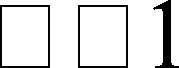 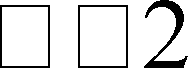 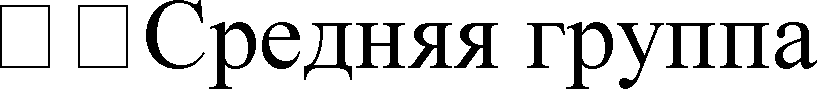 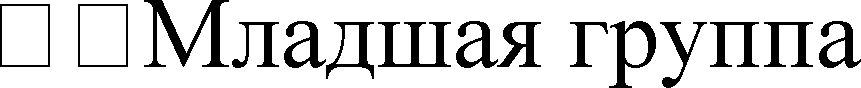 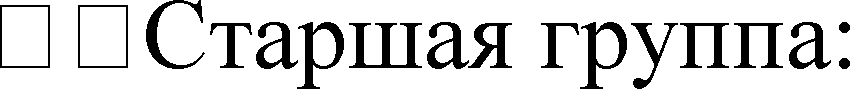 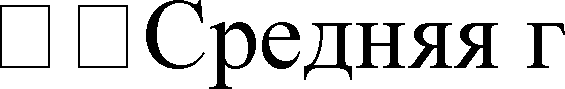 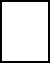 ПОДВЕДЕНИЕ ИТОГОВ ФЕСТИВАЛЯ.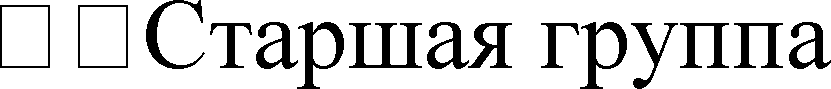 Награждение лауреатов:лауреаты	II,	III	степеней	и	обладатели	специальных	призов	награждаются одноименными дипломами, денежными премиями от Правительства РТ;лауреаты I степени (номинации «Вокал-соло», «Хореография», «Конферанс»,«Вокальные ансамбли») награждаются кубками фестиваля «Созвездие – Йолдызлык», дипломами лауреата I степени, специальными государственными стипендиями Президента РТ (см. п.8.6. настоящего положения);лауреаты I степени (номинации «Лучший текст песни», «Лучшая музыка к песне»,«Лучший видеоклип») награждаются дипломами лауреата I степени, денежными премиями от Правительства РТ;обладатели Гран-при в двух номинациях «Вокал», «Хореография» награждаются ценным кубком «Гран-при», дипломами обладателя «Гран-при», специальными государственными стипендиями Президента РТ (см. п.8.6. настоящего положения).Все обладатели «Гран-при», лауреаты 1-й, 2-й и 3-й степеней награждаются памятнымимедалями фестиваля, а также призами от партнеров и спонсоров фестиваля.Организации, предприятия, объединения различных форм собственности, средства массовой информации имеют право учреждать специальные призы и премии участникам фестиваля, предварительно согласовав их с исполнительной дирекцией фестиваля «Созвездие-Йолдызлык».Жюри вправе не присуждать первого, второго, третьего места, а также «Гран-при», в одной или нескольких номинациях.Обладатели «Гран-при» не имеют права принимать участие в фестивале в следующем календарном году в качестве конкурсантов. Участие в качестве гостей фестиваля «Созвездие- Йолдызлык» допускается.Итогом всего годового фестивального цикла являются заключительные Гала-концерты. Концертные номера формируются режиссерской группой из коллективов и исполнителей, занявших в суперфинале призовые места. Режиссерская группа вправе привлекать дополнительно яркие номера исполнителей и коллективов, не занявших призовые места в суперфинале, для придания особой зрелищности Гала-концерту.Исполнительная дирекция фестиваля вправе привлекать спонсорские средства для информационного обеспечения, формирования призового фонда, организационных и других расходов фестиваля. Все средства спонсоров и попечителей аккумулируются на расчетном счете РЕГИНАЛЬНОЙ МОЛОДЕЖДНОЙ ОБЩЕСТВЕННОЙ ОРГАНИЗАЦИИ РЕСПУБЛИКИ ТАТАРСТАН «СОЗВЕЗДИЕ-ЙОЛДЫЗЛЫК».Указом Президента Республики Татарстан от 29.04.2006 №УП-165 учреждены ежегодные специальные государственные стипендии для победителей открытого республиканского телевизионного молодежного фестиваля эстрадного искусства «Созвездие-Йолдызлык», выплачиваемые единовременно.Основанием для выплаты стипендий являются протоколы конкурса за подписью председателя жюри, которые утверждаются Председателем Совета при Президенте Республике Татарстан по поддержке республиканского фестивального движения «Созвездие-Йолдызлык».В случае поступления лауреатов и победителей фестиваля «Созвездие-Йолдызлык» в творческие ВУЗы и специализированные профессиональные учебные заведения Российской Федерации и Республики Татарстан исполнительная дирекция фестиваля «Созвездие-Йолдызлык» может ходатайствовать перед Президентом Республики Татарстан об оплате обучения студентов по профильному образованию.Оргкомитет фестиваля оставляет за собой право выходить с предложениями к Президенту Республики Татарстан о присуждении руководителям коллективов и исполнителей, участвующих в фестивале, почетных званий и государственных наград Республики Татарстан и Российской Федерации.АДРЕСА И КОНТАКТНЫЕ ТЕЛЕФОНЫ ИСПОЛНИТЕЛЬНОЙ ДИРЕКЦИИ420111, Республика Татарстан, г.Казань, ул.К.Маркса, д.23/6, тел./факс: (843) 238-00-63, 238-43-17e-mail: yold-rt@mail.ru интернет-сайт: www.yold.ru instagram: @www.yold.ruНоминацияНоминацияНоминацияНоминацияНоминацияНоминацияНоминация«Вокал-соло»«Вокал-соло»«Хореография»«Конферанс»«Конферанс»«Вокальные«Вокальные 	-я младшая группа: 	-я младшая группа: 	: 	: 	:ансамбли»ансамбли»5-7 лет5-7 лет5-11 лет5-9 лет5-9 лет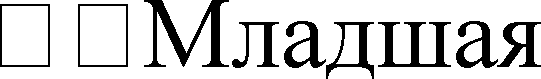  	-я младшая группа: 	-я младшая группа: 	: 	руппа: 	руппа: группа: группа:8 –11 лет8 –11 лет12-16 лет10-15 лет10-15 лет5-11 лет5-11 лет 	: 	:   Средняя группа   Средняя группа12-15 лет (девочки)12-15 лет (девочки)17-21 год16-21 год16-21 год12-15 лет12-15 лет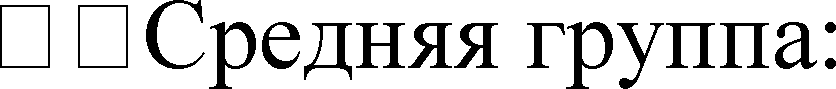 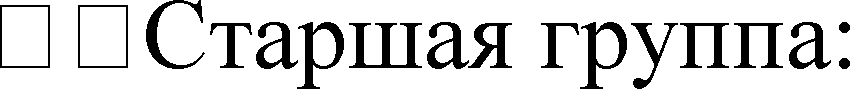 12-15 лет (мальчики)12-15 лет (мальчики)16-21 год16-21 год 	: 	:16-21 год16-21 годНоминация«Лучшая музыка к песне»До 21 годаНоминация«Лучшая музыка к песне»До 21 годаНоминация«Лучшая музыка к песне»До 21 годаНоминация«Лучший текст песни»До 21 годаНоминация«Лучший текст песни»До 21 годаНоминация«Лучший видеоклип»До 21 годаНоминация«Лучший видеоклип»До 21 годаНоминация«Лучший видеоклип»До 21 года